Информация по проекту «Азбука права»18.11.2019 15:56:00
Обязательно ли заключать договор с региональным оператором на вывоз мусора?
На вопрос отвечает прокурор Хворостянского района Алексей Абрамов.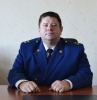 18.11.2019 15:15:00
Какие требования предъявляет к застройщикам закон?
На вопрос отвечает начальник управления по надзору за исполнением федерального законодательства прокуратуры Самарской области Дмитрий Макаров.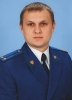 18.11.2019 15:06:00
Какие изменения произошли в структуре судебной системы?
Отвечает прокурор Желе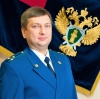 19.11.2019 12:26:00
Я хочу открыть книжный магазин по продаже детской литературы, прошу разъяснить, какая информация является запрещенной для распространения среди детей?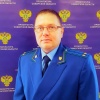 На вопрос отвечает заместитель прокурора Самарского района г. Самары Алексей Петрушин.19.11.2019 11:27:00
Что делать, и куда обращаться, если пропал несовершеннолетний ребенок?
Отвечает прокурор Железнодорожного района г. Самары Александр Диденко.19.11.2019 15:31:00
Работодатель грозился применить ко мне штраф в качестве дисциплинарного взыскания, возможно ли такое?
Отвечает прокурор Железнодорожного района г. Самары Александр Диденко.19.11.2019 15:18:00
Защита прав участников долевого строительства
На вопрос отвечает начальник управления по надзору за исполнением федерального законодательства прокуратуры Самарской области Дмитрий Макаров.20.11.2019 12:25:00
На какие цели можно потратить средства материнского капитала?
На вопрос отвечает прокурор Алексеевского района Денис Маков.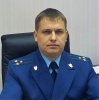 20.11.2019 11:46:00
Как защитить права работников предпенсионного возраста?
На вопрос отвечает прокурор Волжского района Александр Шуваткин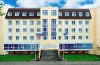 20.11.2019 09:17:00
Прокурор Красноярского района Павел Цыбульченко разъясняет порядок передачи объекта долевого строительства.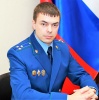 20.11.2019 12:39:00
Какая ответственность установлена за уклонение от уплаты налогов и сборов физическими лицами и организациями?
На вопрос отвечает прокурор Куйбышевского района г. Самары Андрей Маслаков.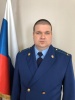 Каковы последствия нарушения сроков оплаты по договору долевого участия в строительстве многоквартирного дома?На вопросы отвечает прокурор Куйбышевского района г. Самары Андрей Маслаков.21.11.2019 15:25:00
Кратко о способах защиты участников долевого строительства.
Комментирует ситуацию прокурор города Октябрьска Самарской области Евгения Озеруга.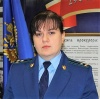 